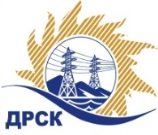 Акционерное Общество«Дальневосточная распределительная сетевая  компания»(АО «ДРСК»)Протокол процедуры вскрытия поступивших конвертов с заявками
СПОСОБ И ПРЕДМЕТ ЗАКУПКИ:Запрос предложений в электронной форме на право заключения Договора на выполнение работ: «Мероприятия по строительству и реконструкции для технологического присоединения потребителей (в том числе ПИР) на территории СП «ЦЭС» для нужд филиала «ХЭС с. Могилевка; г. Хабаровск; п. Переяславка; Вяземский р-н, с. Краснознаменка, с. Корсаково-2, с. Гаровка-1; с. Виноградовка» (Лот № 13328).НМЦ ЛОТА (в соответствии с Извещением о закупке): 7 417 192.00  руб., без учета НДС. ОТМЕТИЛИ:В адрес Организатора закупки поступило 3 (три) заявки.Вскрытие конвертов (открытие доступа к заявкам) было произведено автоматически средствами электронной торговой площадки https://rushydro.roseltorg.ru в присутствии секретаря Закупочной комиссии.Дата и время начала процедуры вскрытия конвертов с заявками на участие в закупке: 14:00 (время местное) 08.10.2019г.Место проведения процедуры вскрытия конвертов с заявками участников: Единая электронная торговая площадка, в сети «Интернет»: https://rushydro.roseltorg.ru.В конвертах обнаружены заявки следующих Участников закупки:         Секретарь Закупочной комиссии                                                   Елисеева М.Г.Исп. Чуясова Е.Г.Тел. (4162)397-268№ 600/УКС-В08.10.2019№п/пНаименование Участника, ИНН и/или идентификационный номерЦена заявки, руб. без НДС Дата и время регистрации заявкиАО "Востоксельэлектросетьстрой" 
ИНН/КПП 2702011141/272501001 
ОГРН 10227014039447 400 000,0027.09.2019 01:54ООО "НАНОЭНЕРГОМОНТАЖ" 
ИНН/КПП 9729280715/772901001 
ОГРН 11977461007827 250 525,3427.09.2019 07:51ООО "НаноЭлектроМонтаж" 
ИНН/КПП 7736584929/773601001 
ОГРН 50877462347037 417 192,0007.10.2019 07:39